Логопедия — наука о нарушениях речи, их преодолении и предупреждении средствами коррекционного обучения и воспитания. Является одним из разделов специальной педагогики. Логопедия изучает причины, механизмы, симптоматику,
течение, структуру нарушений речевой деятельности, систему коррекционного воздействия.
Логопед – специалист, занимающийся профилактикой и коррекцией нарушений устной и письменной речи.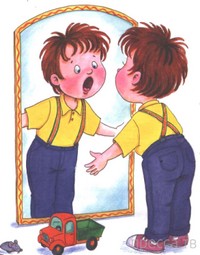 В нашем детском саду с 1 сентября  2013 года начал свою работу логопункт, на базе которого ведется работа по своевременному исправлению недостатков речевого развития детей. Руководит работой логопункта учитель-логопед высшей квалификационной категории Сафина Резида Рашитовна.Что же такое логопункт?Логопедический пункт (сокращенно "логопункт") - это место, где оказывается помощь детям с речевыми нарушениями без перевода ребенка в другую (специализированную) группу или специализированный детский сад.Каких детей берут на логопункт?На логопедический пункт зачисляются дети  5-6 лет с речевыми нарушениями. На логопедические пункты берут не всех детей обычного детского сада, а только самых нуждающихся в помощи. Существует очередность в зависимости от степени тяжести нарушения речи. В первую очередь зачисляются дети 6 лет, которым через год поступать в школу, то есть ребята из подготовительной группы, а также те, кто не закончил занятия с логопедом в прошлом учебном году. На оставшиеся места зачисляется часть детей старшей группы. Все остальные, нуждающиеся в помощи логопеда, ставятся в очередь.Все родители могут проконсультироваться у логопеда по любым вопросам, касающимся речевого развития своего ребёнка.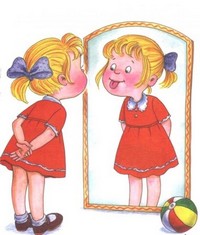 С каким диагнозом (логопедическим заключением) можно попасть на логопункт?
Согласно Положению о логопедическом пункте, на логопункт зачисляются дети с нормальным слухом и интеллектом со следующими логопедическими заключениями:
Нарушение произношения отдельных звуков (НПОЗ).Фонетическое нарушение речи (у детей с простой или сложной дислалией, или стертой формой дизартрии) — ФНР
Фонетико-фонематическое нарушение речи (у детей с простой или сложной дислалией, или стертой формой дизартрии) — ФФНР.Не подлежат приёму на дошкольный логопедический пункт дети с тяжёлыми, стойкими нарушениями речи, имеющими логопедическое заключение ОНР— I, II, III уровней и дети с задержкой психического развития (ЗПР) . Если ребенок в возрасте от 3 до 7 лет имеет такие сложные нарушения речи, учитель-логопед дает рекомендации родителям (законным представителям) о необходимости проведения комплексного обследования специалистами городской ПМПК с целью решения вопроса о его переводе в дошкольное учреждение, в котором функционируют логопедические группы или специализированный детский сад, для достижения максимального эффекта в работе по коррекции речевых нарушений.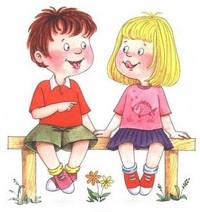 Сколько детей зачисляется на логопункт?
Количество детей, одновременно занимающихся на логопедическом пункте, не должно превышать 25 человек в течение учебного года. Так как логопедическая помощь требуется большому количеству детей с разными видами речевых диагнозов, то сроки работы с каждым из детей могут сильно различаться. Поэтому с логопункта в детском саду дети выводятся не всей группой, а индивидуально, по мере исправления речевого нарушения, а на освободившееся место сразу же зачисляется другой ребенок из стоящих на очереди.Таким образом, логопункт в детском саду - это открытая и крайне подвижная система.
В одиночку решить задачу полной коррекции речи детей логопеду очень тяжело, поэтому он усиленно привлекает к работе и родителей, и специалистов детского сада. Для успешного исправления речи детей просто необходима помощь родителей! Они должны выполнять все рекомендации логопеда, регулярно помещать консультации со специалистом, выполнять домашние задания. И, конечно, со стороны родителей необходим пристальный контроль за речью малыша.Информация подготовлена Р.Р.Сафиной, учителем – логопедом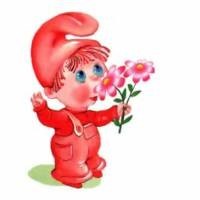 